Совета депутатов сельского поселения Полноват предоставляет статистический отчет о деятельности Совета депутатов сельского поселения Полноват за 2018 год       (согласно приложению 1,2,3).Приложение 1,2,3  на 7 л.Председатель Совета депутатовсельского поселения Полноват                                                                                 Л.А.МакееваИсполнитель:Кузнецова Мария НиколаевнаТел. 8(34670) 33-707Статистический отчет о деятельности Совета депутатов сельского поселения Полноват в 2018 году1. Проведено заседаний Совета депутатов поселения                                             -  92. Рассмотрено вопросов всего                                                                                   а) по изменению в Устав/Регламент                                                          - 3б) по бюджету, налогам и финансам                                                         - 16в) по социальной политике                                                                         -  53. Количество принятых нормативно-правовых актов всего                                  - 54а) решений представительного органа                                                      -  54                 б) постановлений, распоряжений председателя представительного органа      -  04. Проведено:а) заседаний постоянных депутатских комиссий (комитетов)               - 4б) депутатских слушаний                                                                            - 0в) публичных слушаний                                                                               - 65. Рассмотрено депутатских запросов                                                                         - 06. Заслушано отчетов должностных лиц администрации                                         -17. Рассмотрено протестов прокурора, из них удовлетворено                                   - 08. Количество законодательных инициатив принятых Советом депутатов поселения, из них:                                  а) в  Думу района                                                                                           - 0б) в Думу автономного округа                                                                      - 09. Рассмотрено проектов решений Думы района                                                        - 010. Рассмотрено проектов законов Ханты-Мансийского автономного округа – Югры   - 011. Заслушано информаций о выполнении ранее принятых решений (метод опроса) - 35                      12. Установленное число депутатов                                                                              -1013. Избранное число депутатов                                                                                      -10 а) в результате довыборов                                                                                   -  014. Депутатов работающих на постоянной основе                                                      - 015. Проведено отчетов перед избирателями                                                                  - 116. Рассмотрено депутатами писем, обращений, заявлений – 0. Из них решено положительно – 0 17. Принято депутатами граждан по личным вопросам                                                       - 2518. Количество депутатов, прошедших обучение на семинарах, курсах разных уровней - 019. Является Совет депутатов муниципального образования юридическим лицом           - нет20. Количество муниципальных служащих в аппарате представительного органа местного самоуправления                                                                                                                          - 021. Количество ТОСов                                                                                                                - 122. Наличие зарегистрированных партийных фракций                                                          - 1а) название фракции – «Единая Россия»в) количество депутатов, входящих в их состав                                                        - 10Статистический отчет о деятельности Совета депутатов сельского поселения Полноват в 2018 году1. Структура Совета депутатов:УТВЕРЖДЕНАрешением Совета депутатовсельского поселения Полноватот 21 ноября 2005 года № 7СТРУКТУРА Совета депутатов сельского поселения Полноват2. Структура аппарата Совета депутатов сельского поселения Полноват – да.3. Заслушано информаций о работе Координационного совета    представительных органов местного самоуправления муниципальных образований Ханты-Мансийского автономного округа–Югры и Думы Ханты-Мансийского автономного округа – Югры – 0.4. Принято решений по выполнению решений заседаний  Координационного совета представительных органов местного самоуправления муниципальных образований Ханты-Мансийского автономного округа – Югры и Думы муниципального района – 0.5. Наличие Координационного совета представительных органов местного самоуправления сельского поселения и Совета депутатов сельского поселения Полноват – нет;а) проведено заседаний Координационного совета – 0;б) заслушано вопросов – 0.ПОЯСНИТЕЛЬНАЯ  ЗАПИСКАк статистическому отчету о деятельности Совета депутатов сельского поселения Полноват в 2018 годуВ системе органов местного самоуправления представительному органу местного самоуправления – Совету депутатов отводится особое место, поскольку, именно он непосредственно выражает волю населения муниципального образования, принимает от его имени решения, действующие на всей территории  сельского поселения Полноват. Полномочия Совета депутатов сельского поселения Полноват определены  Федеральным законом от 6 октября 2003 года  131-ФЗ  «Об общих принципах организации местного самоуправления в Российской Федерации», Уставом сельского поселения Полноват и осуществляются в тесном взаимодействии  с администрацией сельского поселения Полноват. Совет депутатов в своей работе руководствуется нормами  федерального и окружного законодательства, уставом сельского поселения Полноват, Регламентом работы Совета депутатов, планом работы, уделяя  при этом особе внимание совершенствованию  нормативно-правовой базы  сельского поселения Полноват.Основные формы деятельности представительного органа поселения  - это участие в заседаниях Совета депутатов, в работе постоянно действующих депутатских комиссий, выполнение поручений Совета депутатов, председателя, комиссий, участие в депутатских слушаниях, работа с избирателями, обращение с депутатским запросом, участие в работе депутатской фракции.  В соответствии с Регламентом Совета депутатов  заседания проводятся не реже одного раза в квартал и присутствие на каждом заседании Совета является одной из основных обязанностей депутата. На заседания Совета депутатов приглашались представители прокуратуры города Белоярский. 	 9 сентября 2018 года  на избирательном участке №35 Белоярского района  прошли  очередные выборы главы сельского поселения Полноват, депутатов Совета депутатов сельского поселения Полноват. Жители сельского поселения Полноват доверили руководство своим поселением (уже в четвертый раз) Макеевой Ларисе Александровне. Обновился состав Совета депутатов сельского поселения Полноват четвертого созыва. Решением Совета депутатов № 1 от 12 сентября 2018 года избрана на должность заместителя председателя Совета депутатов сельского поселения Полноват Сухарко Валентина Васильевна. В решении Совета депутатов сельского поселения Полноват № 2 от 12 сентября 2018 года утвержден состав постоянных комиссий Совета депутатов сельского поселения Полноват четвертого созыва.В Совете депутатов сформированы и работают три постоянные комиссии:- комиссия по бюджету и экономической политике (председатель Сухарко В.В.);- комиссия по местному самоуправлению (председатель Захаров А.В.);- комиссия по социальной политике (председатель Булатникова О.В.).На основании заявления группы депутатов Совета депутатов и представленных документов, в соответствии со статьей 54 Регламента Совета депутатов зарегистрирована депутатская фракция Всероссийской политической партии «Единая Россия» в Совете депутатов четвертого созыва.Всего в 2018 году  было проведено   9  заседаний Совета депутатов, принято  54 решения, из них нормативно-правового характера  35 решений. Это  решения  о  внесении  изменений  в  уже  действующие  правовые  акты, утвержденные  Советом депутатов    и вновь  принятые нормативно-правовые  акты. Необходимость в корректировке  обусловлена  изменением федерального  и регионального  законодательства.   	Организацию деятельности Совета депутатов осуществляет глава  сельского поселения, исполняющий полномочия председателя Совета депутатов.       В течение года в соответствии с направлениями деятельности работали постоянные комиссии Совета депутатов, на заседаниях которых осуществлялось предварительное рассмотрение документов, выносимых на утверждение Советом депутатов:- комиссия по бюджету и экономической политике -  рассмотрено 2 документа, проведено 2 заседания;- комиссия по местному самоуправлению - рассмотрен 1 документ, проведено 1 заседание;- комиссия по социальной политике -  рассмотрен 1 документ, проведено 1 заседание.В целях  оперативного, объективного и свободного распространения информации о деятельности Совета депутатов и принимаемых им решениях, обеспечения населения достоверной информацией о его деятельности, решения Совета депутатов, подлежащие обязательному опубликованию и вступающие в силу после их официального опубликования публиковались в бюллетене «Официальный вестник сельского поселения Полноват».Планомерно велась работа по предоставлению нормативных документов в управление Министерства юстиции Российской Федерации по Ханты-Мансийскому автономному округу - Югре (3  решения) и Управление  регистрации  нормативных  правовых  актов  Аппарата Губернатора  Ханты-Мансийского  автономного округа-Югры (28 решений).Нормативно-правовые акты, подлежащие включению в регистр муниципальных нормативно - правовых актов Ханты-Мансийского автономного округа – Югры, в установленные сроки направлялись в Управление государственной регистрации нормативных правовых актов Аппарата Губернатора Ханты-Мансийского автономного округа – Югры. 	Для проведения независимой антикоррупционной экспертизы проекты муниципальных нормативных правовых актов размещались на официальном сайте органов местного самоуправления сельского поселения Полноват в сети Интернет.  В соответствии со статьей  3 Федерального закона  Российской Федерации № 172-ФЗ от                17 июля 2009 года «Об антикоррупционной экспертизе нормативных правовых актов и проектов нормативных правовых актов» проекты решений Совета депутатов сельского поселения Полноват регулярно в течение года направлялись в прокуратуру города Белоярский.  Делопроизводство в Совете депутатов ведется специалистами администрации поселения в соответствии с утвержденной номенклатурой дел, предусматривающей, в том числе ведение соответствующих журналов учета.           Важнейшим направлением в работе Совета депутатов является разработка, принятие и реализация решений нормативного характера, направленных на создание условий, благоприятствующих и стимулирующих увеличение доходной части бюджета, требующих рационального расходования бюджетных средств и ресурсов сельского поселения Полноват.  Совет депутатов регулярно  рассматривал вопросы:- о формировании, утверждении и исполнении бюджета сельского поселения Полноват, внесения в него   изменений;- о внесении изменений в положение об отдельных вопросах организации и осуществления бюджетного процесса в сельском поселении Полноват; - о внесении изменений в устав сельского поселения Полноват;- о формировании, утверждении и исполнении бюджета сельского поселения Полноват, внесения в него изменений.         В течение 2018 года  все проекты решений о бюджете сельского поселения, проекты нормативных правовых актов в части, касающейся расходных обязательств сельского поселения Полноват  направлялись в контрольно-счетную палату Белоярского района для  проведения  финансово-экономической экспертизы и выдачи заключения.          В соответствии с компетенцией представительного органа Советом депутатов в     2018 году совместно с администрацией сельского поселения Полноват инициировано и проведено 6  процедур  публичных слушаний, призванных обеспечить участие жителей сельского поселения  в рассмотрении наиболее важных проектов муниципальных нормативно-правовых актов:	- о внесении изменений в устав сельского поселения Полноват - 3;	- об исполнении бюджета сельского поселения Полноват за 2017 год - 1;	- о бюджете сельского поселения Полноват на 2019 год и плановый период 2020 и 2021 годов - 1;	- о Правилах благоустройства территории сельского поселения Полноват - 1;	- об утверждении правил землепользования и застройки сельского поселения Полноват – 1;	-  о предоставлении разрешения на отклонение от предельных параметров разрешенного строительства, реконструкции объекта капитального строительства – 1.       Актом высшей юридической силы в системе муниципальных правовых актов поселения является Устав поселения, в который по мере изменения действующего законодательства постоянно вносятся изменения. Устав сельского поселения Полноват приведен в соответствие с федеральным  законом от  6 октября 2003 года № 131-ФЗ «Об общих принципах организации местного самоуправления в Российской Федерации», (в редакции федеральных законов):- от 5 декабря 2017 года № 380-ФЗ «О внесении изменений в статью 36 Федерального закона «Об общих принципах организации местного самоуправления в Российской Федерации» и Кодекс административного судопроизводства Российской Федерации»;- от 5 декабря 2017 года № 392-ФЗ «О внесении изменений в отдельные законодательные акты Российской Федерации по вопросам совершенствования проведения независимой оценки качества условий оказания услуг организациями в сфере культуры, охраны здоровья, образования, социального обслуживания и федеральными учреждениями медико-социальной экспертизы»;- от 29 декабря 2018 года № 455-ФЗ «О внесении изменений в Градостроительный кодекс Российской Федерации и отдельные законодательные акты Российской Федерации»;- от 29 декабря 2017 года № 463-ФЗ «О внесении изменений в Федеральный закон «Об общих принципах организации местного самоуправления в Российской Федерации» и отдельные законодательные акты Российской Федерации».         За отчетный период  было принято 4 решения по внесению изменений в соглашения «О передаче органам местного самоуправления Белоярского района осуществления части полномочий органов местного самоуправления сельского поселения Полноват» по решению вопросов местного значения.   	Согласно  статье 4 Закона Российской Федерации от 19 февраля 1993 года                        № 4520-1 «О государственных гарантиях и компенсациях для лиц, работающих и проживающих в районах Крайнего Севера и приравненных к ним местностях», Трудовым кодексом Российской Федерации от 30 декабря 2001 года № 197-ФЗ, Совет депутатов в 2018 году принял изменения в нормативно-правовые акты, касающиеся гарантий и компенсации для лиц, проживающих  в сельском поселении Полноват, работающих в органах местного самоуправления сельского поселения Полноват, муниципальных учреждениях сельского поселения Полноват и финансируемых из бюджета сельского поселения Полноват.В отчетном периоде в соответствии с Федеральным законом от 6 октября 2003 года № 131-ФЗ «Об общих принципах организации местного самоуправления в Российской Федерации», уставом сельского поселения Полноват приняты новые нормативные правовые акты:- Порядок предоставления помещений, находящихся  в муниципальной собственности сельского поселения Полноват, для проведения встреч депутатов  Государственной Думы Федерального Собрания Российской Федерации, Тюменской областной Думы, Думы Ханты-Мансийского автономного округа – Югры,  Думы Белоярского района, Совета депутатов сельского поселения Полноват с избирателями;- Порядок  проведения осмотра зданий, сооружений в целях оценки их технического состояния и надлежащего технического обслуживания на территории сельского поселения Полноват;-  Порядок  организации и проведения общественных обсуждений по вопросам градостроительной деятельности в сельском поселении Полноват;- Порядок формирования, ведения, обязательного опубликования перечней муниципального имущества, свободного от прав третьих лиц (за исключением права хозяйственного ведения, права оперативного управления, а также имущественных прав субъектов малого и среднего предпринимательства), для предоставления во владение и (или) пользование на долгосрочной основе субъектам малого и среднего предпринимательства;- Правила благоустройства территории сельского поселения Полноват.        В 2018 году проведена  работа по совершенствованию нормативной правовой базы:       	 1) руководствуясь статьей 25 Регламента Совета депутатов сельского поселения Полноват, утвержденного  решением  Совета  депутатов сельского поселения Полноват   от 28 декабря  2006  года  №  23, в декабре 2018 года принят   проект   плана   работы Совета депутатов сельского поселения Полноват  на 2019 год, который впоследствии будет утвержден;        		2) в соответствии с Налоговым кодексом Российской Федерации от 5 августа           2000 года № 117-ФЗ  Советом депутатов  были внесены изменения в  Положение о налоге на имущество физических лиц на территории сельского поселения Полноват;3) в соответствии с пунктом 2 статьи 387 Налогового кодекса Российской Федерации от 5 августа 2000 года № 117-ФЗ   в решение Совета депутатов сельского поселения Полноват от  29 ноября 2010 года № 29 «О земельном налоге на территории сельского поселения Полноват» внесены изменения;		4) руководствуясь статьей 33 Градостроительного кодекса Российской Федерации от 29 декабря 2012 года  № 190-ФЗ, Федеральным законом от 6 октября 2003 года № 131-ФЗ «Об общих принципах организации местного самоуправления в Российской Федерации» в Правила землепользования и застройки сельского поселения Полноват, утвержденные решением Совета депутатов сельского поселения Полноват от 17 октября 2012 года № 37, внесены изменения;5)  в соответствии с Бюджетным кодексом Российской Федерации от 31 июля 1998 года № 145-ФЗ, приказом Министерства финансов Российской Федерации                   от 01 июля 2013 года № 65 н «Об утверждении Указаний о порядке применения бюджетной классификации Российской Федерации», внесены изменения  в решение Совета депутатов сельского поселения Полноват от 5 декабря 2017 года № 53                       «О бюджете сельского поселения Полноват на 2017 год и плановый период 2018 и 2019 годов».         В целях осуществления своих контрольных функций Совет депутатов рассмотрел предоставленную информацию о деятельности главы сельского поселения Полноват                  за 2018 год, о результатах деятельности администрации сельского поселения Полноват за 2018 год.         В течение отчетного периода проводился мониторинг нормативных правовых актов представительного органа.  В результате проведенного мероприятия нормативные правовые акты представительного органа приводились в соответствие с действующим законодательством и Уставом сельского поселения Полноват.         Совет депутатов постоянно стремится к формированию устойчивого интереса жителей поселения к принимаемым Советом депутатов решениям. Деятельность Совета депутатов в 2018 году регулярно освещалась в  сети Интернет на официальном сайте органов местного самоуправления сельского поселения Полноват.          Большую роль играют реализуемые Советом депутатов контрольные функции, так как они отражают общественную значимость и публичность деятельности представительного органа местного самоуправления, посредством которого население участвует в осуществлении местного самоуправления в поселении. В отчетном периоде контрольная деятельность Совета депутатов осуществлялась при выполнении следующих его полномочий:         - осуществление контроля за исполнением органами местного самоуправления и должностными лицами местного самоуправления полномочий по решению вопросов местного значения, а именно обеспечивалось путем затребования информации от администрации сельского  поселения Полноват и ее должностных лиц,   разработки и принятия необходимых муниципальных правовых актов;           - рассмотрение вопросов об утверждении местного бюджета и отчета о его исполнении;          - заслушивание ежегодных отчетов о деятельности Совета депутатов сельского поселения Полноват,  о результатах деятельности администрации, о деятельности главы сельского поселения Полноват  и заместителя председателя Совета депутатов сельского поселения Полноват, депутатов Совета депутатов сельского поселения Полноват.           Неотъемлемой частью в работе депутатов является работа с населением. Это приём граждан, рассмотрение жалоб и обращений жителей, непосредственное обсуждение и решение вопросов в ходе проведения встреч, собраний,  взаимодействия со службами, предприятиями. Прием граждан и представителей юридических лиц ведется депутатами в рабочее время по основному месту работы депутатов. В 2018 году наибольшее количество устных обращений поступило по следующим вопросам:- благоустройство и озеленение;- решению жилищных проблем;- социальной защиты населения; - транспорт и связь.В отчетном году к депутатам Совета депутатов сельского поселения Полноват             устно обратилось 25 человек. По всем обращениям в установленные законом сроки даны ответы. За отчетный период письменных обращений граждан депутатами не зарегистрировано. В отчетный период  депутаты принимали участие во встречах в трудовых коллективах совместно с главой Белоярского района и главой сельского поселения Полноват.        Депутаты являются постоянными участниками различных общественно значимых мероприятий, проводимых в сельском поселении (День Победы, День защиты детей, День пожилого человека, День знаний, выпускные балы в общеобразовательной школе).	         Цель работы Совета депутатов сельского поселения Полноват – рост благосостояния жителей нашего поселка, и от того, как мы слаженно будем работать на всех уровнях власти, во многом будет зависеть успешное выполнение поставленных перед органами местного самоуправления задач.Председатель Совета депутатовсельского поселения Полноват                                                                                Л.А. Макеева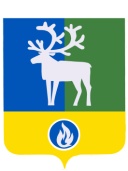 Белоярский  районХанты-Мансийский автономный округ-ЮграСОВЕТ ДЕПУТАТОВ       СЕЛЬСКОГО ПОСЕЛЕНИЯ                               ПОЛНОВАТНачальнику управления по местному самоуправлению администрации Белоярского районаЕ.Б. Тереховойул Советская, 24, с. Полноват,  Белоярский район,Тюменская  область,  628179тел. (34670) 3-33-37,  3-34-58,  3-34-28 факс 3-33-47E-mail: polnovatadm@yandex.ruИНН 8611007011  КПП 861101001   Начальнику управления по местному самоуправлению администрации Белоярского районаЕ.Б. Тереховой от 24 января 2019 года  № 1